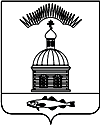 АДМИНИСТРАЦИЯ МУНИЦИПАЛЬНОГО ОБРАЗОВАНИЯ ГОРОДСКОЕ ПОСЕЛЕНИЕ ПЕЧЕНГА ПЕЧЕНГСКОГО РАЙОНА МУРМАНСКОЙ ОБЛАСТИПОСТАНОВЛЕНИЕ от 04.12.2017 г.                                                                                                          №  382                                          п. ПеченгаВ соответствии с Федеральным законом от 06.10.2003 № 131-ФЗ «Об общих принципах организации местного самоуправления в Российской Федерации», Жилищным кодексом Российской Федерации, Федеральным законом от 26.12.2008 № 294-ФЗ «О защите прав юридических лиц и индивидуальных предпринимателей при осуществлении государственного контроля (надзора) и муниципального контроля», Законом Мурманской области от 18.12.2012 № 1553-01-ЗМО «О муниципальном жилищном контроле и взаимодействии органов муниципального жилищного контроля с органом государственного жилищного надзора Мурманской области», Постановлением Правительства Мурманской области от 19.03.2012 № 112-ПП «О Порядке разработки и утверждения административных регламентов исполнения функций по осуществлению муниципального контроля», Постановлением администрации муниципального образования городское поселение Печенга от 10.04.2017 № 84 «О порядке разработки и утверждения административных регламентов исполнения муниципальных функций и административных регламентов предоставления муниципальных услуг в муниципальном образовании городское поселение Печенга», руководствуясь Уставом городского поселения Печенга Печенгского района Мурманской области, администрация муниципального образования городское поселение Печенга, ПОСТАНОВЛЯЕТ: Утвердить административный регламент осуществления муниципального жилищного контроля на территории муниципального образования городское поселение Печенга Печенгского района Мурманской области согласно приложению к настоящему Постановлению.Признать утратившим силу постановление администрации муниципального образования городское поселение Печенга от 17.08.2017 № 211 «Об утверждении административного регламента осуществления муниципального жилищного контроля на территории муниципального образования городское поселение Печенга Печенгского района Мурманской области».Настоящее Постановление вступает в силу с момента опубликования (обнародования).Настоящее Постановление опубликовать в соответствии с Порядком опубликования (обнародования) муниципальных правовых актов органов местного самоуправления городского поселения Печенга.Контроль за исполнением настоящего Постановления возложить на начальника ОМИ администрации городского поселения Печенга Кузнецова А.В.Глава администрации муниципального образования городское поселение Печенга                                                                      Н.Г. ЖдановаПриложение к постановлению администрации муниципального образования городское поселение Печенга от  04.12.2017  № 382   Административный регламент осуществлениямуниципального жилищного контроля на территории муниципального образования городское поселение Печенга Печенгского района Мурманской областиОбщие положения1.1. Наименование функцииОсуществление муниципального жилищного контроля на территории муниципального образования городское поселение Печенга Печенгского района Мурманской области (далее по тексту – муниципальный контроль).1.2. Наименование органа, непосредственно осуществляющего функцию1.2.1 Органом, уполномоченным на осуществление муниципального жилищного контроля, является Администрация муниципального образования городское поселение Печенга Печенгского района Мурманской области (далее по тексту - орган муниципального контроля).1.2.2. Структурным подразделением Администрации муниципального образования городское поселение Печенга Печенгского района Мурманской области, ответственным за осуществление функции, является Отдел муниципального имущества администрации муниципального образования городское поселение Печенга Печенгского района Мурманской области (далее по тексту – ОМИ).1.3. Перечень нормативных правовых актов, непосредственно регулирующих исполнение функцииОсуществление муниципального контроля проводится в соответствии с:- Конституцией Российской Федерации (принята всенародным голосованием 12.12.1993, «Российская газета», от 25.12.1993 № 237);- Жилищным кодексом Российской Федерации» от 29.12.2004 № 188-ФЗ (первоначальный текст документа опубликован в изданиях: «Собрание законодательства РФ», 03.01.2005, № 1 (часть 1), ст. 14, «Российская газета», № 1, 12.01.2005, "Парламентская газета", № 7-8, 15.01.2005;- Федеральным законом от 06.10.2003 № 131-ФЗ «Об общих принципах организации местного самоуправления в Российской Федерации» (первоначальный текст документа опубликован в изданиях: «Собрание законодательства РФ», 06.10.2003, № 40, ст. 3822, «Парламентская газета», № 186, 08.10.2003, «Российская газета», № 202, 08.10.2003;- Федеральным законом от 26.12.2008 № 294-ФЗ «О защите прав юридических лиц и индивидуальных предпринимателей при осуществлении государственного контроля (надзора) и муниципального контроля» (далее - Федеральный закон от 26.12.2008 № 294-ФЗ) (первоначальный текст документа опубликован в изданиях: «Российская газета», № 266, 30.12.2008, «Собрание законодательства РФ», 29.12.2008, № 52 (ч. 1), ст. 6249, «Парламентская газета», № 90, 31.12.2008);- Федеральным законом от 02.05.2006 № 59-ФЗ «О порядке рассмотрения обращений граждан Российской Федерации» (первоначальный текст документа опубликован в изданиях "Российская газета", № 95, 05.05.2006, "Собрание законодательства РФ", 08.05.2006, № 19, ст. 2060, "Парламентская газета", № 70-71, 11.05.2006);- Законом Мурманской области от 18.12.2012 № 1553-01-ЗМО "О муниципальном жилищном контроле и взаимодействии органов муниципального жилищного контроля с органом государственного жилищного надзора Мурманской области" (текст опубликован в издании "Мурманский Вестник", № 247, 26.12.2012, с. 4;- Постановлением Правительства Мурманской области от 19.03.2012 № 112-ПП «О Порядке разработки и утверждения административных регламентов исполнения функций по осуществлению муниципального контроля».1.4. Предмет муниципального контроля1.4.1. Предметом муниципального контроля является соблюдение юридическими лицами, индивидуальными предпринимателями и гражданами обязательных требований, установленных в отношении муниципального жилищного фонда федеральными законами, законами Мурманской области, а также муниципальными правовыми актами в сфере жилищных отношений. 1.5. Субъекты муниципального жилищного контроляСубъектами, в отношении которых исполняется муниципальная функция, являются юридические лица, индивидуальные предприниматели, физические лица, осуществляющие эксплуатацию общего имущества в многоквартирных домах, предоставляющие жилищно-коммунальные услуги, осуществляющие продажу коммунальных ресурсов. 1.6. Права и обязанности лиц, в отношении которых осуществляются мероприятия по муниципальному контролю 1.6.1. Субъекты муниципального контроля, при осуществлении в отношении них мероприятий по муниципальному контролю имеют право:1) непосредственно присутствовать при проведении проверки, давать объяснения по вопросам, относящимся к предмету проверки;2) получать от органа муниципального контроля, его должностных лиц информацию, которая относится к предмету проверки и предоставление которой предусмотрено Федеральным законом от 26.12.2008 № 294-ФЗ «О защите прав юридических лиц и индивидуальных предпринимателей при осуществлении государственного контроля (надзора) и муниципального контроля»;2.1) знакомиться с документами и (или) информацией, полученными органами муниципального контроля в рамках межведомственного информационного взаимодействия от иных государственных органов, органов местного самоуправления либо подведомственных государственным органам или органам местного самоуправления организаций, в распоряжении которых находятся эти документы и (или) информация;2.2) представлять документы и (или) информацию, запрашиваемые в рамках межведомственного информационного взаимодействия, в орган муниципального контроля по собственной инициативе;3) знакомиться с результатами проверки и указывать в акте проверки о своем ознакомлении с результатами проверки, согласии или несогласии с ними, а также с отдельными действиями должностных лиц органа муниципального контроля;4) обжаловать действия (бездействие) должностных лиц органа муниципального контроля, повлекшие за собой нарушение прав юридического лица, физического лица, индивидуального предпринимателя при проведении проверки, в административном и (или) судебном порядке в соответствии с законодательством Российской Федерации;5) на возмещение вреда, вследствие действий (бездействия) специалистов органа муниципального контроля, признанных в установленном законодательством Российской Федерации порядке неправомерными, включая упущенную выгоду (неполученный доход), за счет средств местного бюджета в соответствии с гражданским законодательством;6) осуществлять защиту своих прав и (или) законных интересов в порядке, установленном законодательством Российской Федерации;7) Привлекать Уполномоченного при Президенте Российской Федерации по защите прав предпринимателей либо уполномоченного по защите прав предпринимателей в Мурманской области к участию в проверке.1.6.2. При проведении проверок юридические лица обязаны обеспечить присутствие руководителей, иных должностных лиц или уполномоченных представителей юридических лиц; индивидуальные предприниматели обязаны присутствовать или обеспечить присутствие уполномоченных представителей, ответственных за организацию и проведение мероприятий по выполнению обязательных требований и требований, установленных муниципальными правовыми актами, физические лица обязаны присутствовать лично, либо обеспечить присутствие уполномоченных представителей.1.6.3. Руководитель, иное должностное лицо или уполномоченный представитель юридического лица, индивидуальный предприниматель, его уполномоченный представитель обязаны:1) направить в орган муниципального контроля указанные в мотивированном запросе документы в течение десяти рабочих дней со дня получения запроса;2) предоставить должностным лицам органа муниципального контроля, проводящим выездную проверку, возможность ознакомиться с документами, связанными с целями, задачами и предметом выездной проверки, в случае, если выездной проверке не предшествовало проведение документарной проверки;3) обеспечить доступ проводящим выездную проверку должностным лицам и участвующим в выездной проверке экспертам, представителям экспертных организаций на территорию, в используемые юридическим лицом здания, строения, сооружения, помещения, к оборудованию, подобным объектам, транспортным средствам и перевозимым ими грузам.1.6.4. Граждане (физические лица), в отношении которых осуществляются мероприятия по контролю, имеют право: 1) непосредственно присутствовать при проведении проверки, давать объяснения по вопросам, относящимся к предмету проверки; 2) получать от органа муниципального контроля, должностных лиц проводящих проверку информацию, которая относится к предмету проверки; 3) знакомиться с результатами проверки и указывать в акте проверки о своем ознакомлении с результатами проверки, согласии или несогласии с ними, а также с отдельными действиями должностных лиц органа муниципального контроля; 4) обжаловать действия (бездействие) должностных лиц органа муниципального контроля, повлекшие за собой нарушение прав гражданина при проведении проверки, в судебном порядке в соответствии с законодательством Российской Федерации. 1.6.5. Граждане (физические лица), в отношении которых осуществляются мероприятия по контролю, обязаны: 1) предоставлять письменную или устную информацию необходимую для выполнения контрольной функции на основании мотивированных письменных запросов должностных лиц, уполномоченных на проведение проверки;2) допустить в заранее согласованное время в жилое помещение для проведения мероприятий по контролю должностных лиц, уполномоченных на проведение проверки;3) принять меры по устранению выявленных нарушений.1.7. Права и обязанности должностных лицпри осуществлении муниципального контроля1.7.1. Должностные лица органа муниципального жилищного контроля, являющиеся соответственно муниципальными жилищными инспекторами, в порядке, установленном законодательством Российской Федерации, имеют право: 1) запрашивать и получать на основании мотивированных письменных запросов от органов государственной власти, органов местного самоуправления, юридических лиц, индивидуальных предпринимателей и граждан информацию и документы, необходимые для проверки соблюдения обязательных требований;2) беспрепятственно по предъявлении служебного удостоверения и копии распоряжения руководителя (заместителя руководителя) органа муниципального жилищного контроля о назначении проверки посещать территории и расположенные на них многоквартирные дома, наемные дома социального использования, помещения общего пользования многоквартирных домов, а с согласия собственников жилые помещения в многоквартирных домах и проводить их обследования, а также исследования, испытания, расследования, экспертизы и другие мероприятия по контролю;3) проводить при наличии в многоквартирных домах жилых помещений муниципального жилищного фонда проверки, предусмотренные пунктом 2 части 5 статьи 20 Жилищного кодекса Российской Федерации;4) проводить в пятидневный срок внеплановую проверку деятельности управляющей организации при поступлении в орган муниципального жилищного контроля обращений и заявлений граждан, в том числе председателя совета многоквартирного дома, органов управления товарищества собственников жилья либо органов управления жилищного кооператива или органов управления иного специализированного потребительского кооператива, индивидуальных предпринимателей, юридических лиц, а также информации от органов государственной власти, органов местного самоуправления о фактах нарушения управляющей организацией обязательств, предусмотренных частью 2 статьи 162 Жилищного кодекса Российской Федерации, независимо от наличия в многоквартирных домах жилых помещений муниципального жилищного фонда;5) выдавать предписания о прекращении нарушений обязательных требований, о пресечении и (или) устранении выявленных нарушений, о проведении мероприятий по обеспечению соблюдения обязательных требований;6) обращаться в суд с заявлениями в случаях, предусмотренных частью 6 статьи 20 Жилищного кодекса Российской Федерации;7) направлять в орган государственного жилищного надзора материалы по проверкам, связанным с нарушениями обязательных требований для решения вопросов о возбуждении дел об административных правонарушениях;8) направлять в уполномоченные органы материалы, связанные с нарушениями обязательных требований, для решения вопросов о возбуждении уголовных дел по признакам преступлений. 1.7.2. Орган муниципального контроля вправе обратиться в суд с заявлениями:1) о признании недействительным решения, принятого общим собранием собственников помещений в многоквартирном доме либо общим собранием членов товарищества собственников жилья, жилищного, жилищно-строительного или иного специализированного потребительского кооператива с нарушением требований Жилищного Кодекса;2) о ликвидации товарищества собственников жилья, жилищного, жилищно-строительного или иного специализированного потребительского кооператива в случае неисполнения в установленный срок предписания об устранении несоответствия устава такого товарищества или такого кооператива, внесенных в устав такого товарищества или такого кооператива изменений требованиям Жилищного кодекса Российской Федерации либо в случае выявления нарушений порядка создания такого товарищества или такого кооператива, если эти нарушения носят неустранимый характер;3) о признании договора управления многоквартирным домом, договора оказания услуг и (или) выполнения работ по содержанию и ремонту общего имущества в многоквартирном доме либо договора оказания услуг по содержанию и (или) выполнению работ по ремонту общего имущества в многоквартирном доме недействительными в случае неисполнения в установленный срок предписания об устранении нарушений требований Жилищного кодекса Российской Федерации о выборе управляющей организации, об утверждении условий договора управления многоквартирным домом и о его заключении, о заключении договора оказания услуг и (или) выполнения работ по содержанию и ремонту общего имущества в многоквартирном доме либо договора оказания услуг по содержанию и (или) выполнению работ по ремонту общего имущества в многоквартирном доме, об утверждении условий указанных договоров;4) в защиту прав и законных интересов собственников, нанимателей и других пользователей жилых помещений по их обращению или в защиту прав, свобод и законных интересов неопределенного круга лиц в случае выявления нарушения обязательных требований;5) о признании договора найма жилого помещения жилищного фонда социального использования недействительным в случае неисполнения в установленный срок предписания об устранении несоответствия данного договора обязательным требованиям, установленным Жилищным кодексом Российской Федерации.1.7.3. Должностные лица органа муниципального контроля при осуществлении муниципального контроля обязаны:1) своевременно и в полной мере исполнять предоставленные в соответствии с законодательством Российской Федерации полномочия по предупреждению, выявлению и пресечению нарушений обязательных требований и требований, установленных муниципальными правовыми актами;2) соблюдать законодательство Российской Федерации, права и законные интересы юридического лица, индивидуального предпринимателя, проверка которых проводится;3) проводить проверку на основании распоряжения руководителя, заместителя руководителя, органа муниципального контроля о ее проведении в соответствии с ее назначением;4) проводить проверку только во время исполнения служебных обязанностей, выездную проверку только при предъявлении служебных удостоверений, копии распоряжения руководителя (заместителя руководителя) органа муниципального контроля и в случае, предусмотренном частью 5 статьи 10 Федерального закона от 26.12.2008 № 294-ФЗ, копии документа о согласовании проведения проверки;5) не препятствовать руководителю, иному должностному лицу или уполномоченному представителю юридического лица, индивидуальному предпринимателю, его уполномоченному представителю, физическому лицу, его уполномоченному представителю присутствовать при проведении проверки и давать разъяснения по вопросам, относящимся к предмету проверки;6) предоставлять руководителю, иному должностному лицу или уполномоченному представителю юридического лица, индивидуальному предпринимателю, его уполномоченному представителю, физическому лицу, его уполномоченному представителю, присутствующим при проведении проверки, информацию и документы, относящиеся к предмету проверки;7) знакомить руководителя, иное должностное лицо или уполномоченного представителя юридического лица, индивидуального предпринимателя, его уполномоченного представителя, физическое лицо, его уполномоченного представителя с результатами проверки;7.1) знакомить руководителя, иное должностное лицо или уполномоченного представителя юридического лица, индивидуального предпринимателя, его уполномоченного представителя с документами и (или) информацией, полученными в рамках межведомственного информационного взаимодействия;8) учитывать при определении мер, принимаемых по фактам выявленных нарушений, соответствие указанных мер тяжести нарушений, их потенциальной опасности для жизни, здоровья людей, для животных, растений, окружающей среды, объектов культурного наследия (памятников истории и культуры) народов Российской Федерации, музейных предметов и музейных коллекций, включенных в состав Музейного фонда Российской Федерации, особо ценных, в том числе уникальных, документов Архивного фонда Российской Федерации, документов, имеющих особое историческое, научное, культурное значение, входящих в состав национального библиотечного фонда, безопасности государства, для возникновения чрезвычайных ситуаций природного и техногенного характера, а также не допускать необоснованное ограничение прав и законных интересов граждан, в том числе индивидуальных предпринимателей, юридических лиц;9) доказывать обоснованность своих действий при их обжаловании юридическими или физическими лицами, индивидуальными предпринимателями в порядке, установленном законодательством Российской Федерации;10) соблюдать сроки проведения проверки, установленные Федеральным законом от 26.12.2008 № 294-ФЗ (с учетом особенностей организации и проведения внеплановых проверок, установленных частями 4.1 и 4.2 статьи 20 Жилищного кодекса Российской Федерации) и настоящим Регламентом;11) не требовать от юридического или физического лица, индивидуального предпринимателя документы и иные сведения, представление которых не предусмотрено законодательством Российской Федерации;12) перед началом проведения выездной проверки по просьбе руководителя, иного должностного лица или уполномоченного представителя юридического лица, индивидуального предпринимателя, его уполномоченного представителя, физического лица, его уполномоченного представителя ознакомить их с положениями настоящего Регламента;13) осуществлять запись о проведенной проверке в журнале учета проверок в случае его наличия у юридического лица, индивидуального предпринимателя;14) осуществлять контроль за исполнением должностными лицами соответствующих органов служебных обязанностей, вести учет случаев ненадлежащего исполнения должностными лицами служебных обязанностей, проводить соответствующие служебные расследования и принимать в соответствии с законодательством Российской Федерации меры в отношении таких должностных лиц;15) исполнять иные обязанности, возникающие при осуществлении муниципального контроля и предусмотренные действующим законодательством Российской Федерации, законодательством Мурманской области и муниципальными нормативными актами.1.7.4. При проведении проверки должностные лица органа муниципального контроля не вправе:1) проверять выполнение обязательных требований и требований, установленных муниципальными правовыми актами, если такие требования не относятся к полномочиям органа муниципального контроля, от имени которого действуют эти должностные лица;2) осуществлять плановую или внеплановую выездную проверку в случае отсутствия при ее проведении руководителя, иного должностного лица или уполномоченного представителя юридического лица, индивидуального предпринимателя, его уполномоченного представителя, за исключением случая проведения такой проверки по основанию, предусмотренному вторым абзацем подпункта 2 пункта 3.5.1. настоящего Регламента, а также проверки соблюдения требований земельного законодательства в случаях надлежащего уведомления собственников земельных участков, землепользователей, землевладельцев и арендаторов земельных участков;3) требовать представления документов, информации, образцов продукции, проб обследования объектов окружающей среды и объектов производственной среды, если они не являются объектами проверки или не относятся к предмету проверки, а также изымать оригиналы таких документов;4) отбирать образцы продукции, пробы обследования объектов окружающей среды и объектов производственной среды для проведения их исследований, испытаний, измерений без оформления протоколов об отборе указанных образцов, проб по установленной форме и в количестве, превышающем нормы, установленные национальными стандартами, правилами отбора образцов, проб и методами их исследований, испытаний, измерений, техническими регламентами или действующими до дня их вступления в силу иными нормативными техническими документами и правилами и методами исследований, испытаний, измерений;5) распространять информацию, полученную в результате проведения проверки и составляющую государственную, коммерческую, служебную, иную охраняемую законом тайну, за исключением случаев, предусмотренных законодательством Российской Федерации;6) превышать установленные сроки проведения проверки;7) осуществлять выдачу юридическим лицам, индивидуальным предпринимателям, физическим лицам предписаний или предложений о проведении за их счет мероприятий по контролю.8) проверять выполнение требований, установленных нормативными правовыми актами органов исполнительной власти СССР и РСФСР, а также выполнение требований нормативных документов, обязательность применения которых не предусмотрена законодательством Российской Федерации;9) проверять выполнение обязательных требований и требований, установленных муниципальными правовыми актами, не опубликованными в установленном законодательством Российской Федерации порядке;10) требовать от юридического лица, индивидуального предпринимателя представления документов и (или) информации, включая разрешительные документы, имеющиеся в распоряжении иных государственных органов, органов местного самоуправления либо подведомственных государственным органам или органам местного самоуправления организаций, включенные в определенный Правительством Российской Федерации перечень;11) требовать от юридического лица, индивидуального предпринимателя представления информации, которая была представлена ранее в соответствии с требованиями законодательства Российской Федерации и (или) находится в государственных или муниципальных информационных системах, реестрах и регистрах;12) требовать от юридического лица, индивидуального предпринимателя представления документов, информации до даты начала проведения проверки. Орган муниципального контроля после принятия распоряжения о проведении проверки вправе запрашивать необходимые документы и (или) информацию в рамках межведомственного информационного взаимодействия.1.8. Описание результата исполнения муниципальной функции
Конечным результатом исполнения муниципальной функции является установление факта соблюдения (несоблюдения) юридическими лицами, индивидуальными предпринимателями и гражданами обязательных требований, установленных в отношении муниципального жилищного фонда федеральными законами и законами Мурманской области в сфере жилищных отношений, а также муниципальными правовыми актами. По результатам мероприятий по муниципальному жилищному контролю уполномоченное должностное лицо в порядке, установленном законодательством Российской Федерации, муниципальным правовым актом, составляет: - акт проверки в отношении юридических лиц и индивидуальных предпринимателей по форме, утвержденной приказом Министерства экономического развития Российской Федерации от 30.04.2009 № 141;- акт проверки в отношении граждан.2. Требования к порядку муниципальной функции2.1. Порядок информирования об исполнении муниципальной функции2.1.1. Информация об исполнении муниципальной функции, предоставляемая заинтересованным лицам, является открытой и общедоступной.Основными требованиями к информированию заинтересованных лиц являются:- достоверность и полнота информирования о процедуре исполнения функции;- четкость в изложении информации;- удобство и доступность получения информации;- оперативность предоставления информации.2.1.2. Информирование об исполнении функции, в том числе о порядке обжалования решений и действий (бездействия) должностных лиц в ходе исполнения муниципальное функции, осуществляют должностные лица ОМИ.Сведения о местонахождении, контактных телефонах, интернет-адресе, адресах электронной почты, графиках работы ОМИ размещаются:- посредством размещения Регламента на официальном сайте администрации городского поселения Печенга Печенгского района Мурманской области в сети Интернет (www.pechenga51.ru);- на интернет-портале государственных и муниципальных услуг (http://www.gosuslugi.ru), а также региональном интернет-портале государственных и муниципальных услуг (http://51.gosuslugi.ru).Консультации и информирование о порядке и (или) о ходе предоставления муниципальной услуги можно получить в ОМИ по адресу:  184410, Печенгское шоссе ул., д.3, п. Печенга, Печенгский район Мурманской обл., Тел./факс    (815) 54 76-488;   (815) 547-63-47, e-mail: omi@pechenga51.ruв рабочие дни: вторник – c 09.00 до 13.00 и четверг с 14.00 до 16.30 часов.2.1.3. Индивидуальное информирование заинтересованных лиц по вопросам исполнения муниципальной функции осуществляется:- в устной форме - лично или по телефону;- в письменной форме - по письменным обращениям, представленным в адрес ОМИ, в т.ч. посредством почтовых отправлений, электронных средств коммуникации либо принесенным лично заинтересованным лицом.При информировании о порядке предоставления муниципальной услуги по телефону муниципальный служащий, осуществляющий информирование, обязан:- назвать наименование отдела, свои должность, фамилию, имя и отчество;- предложить обратившемуся лицу представиться и изложить суть вопроса;- отвечать корректно, не допускать в это время разговоров с другими людьми.Если на момент поступления звонка от заинтересованных лиц муниципальный служащий, осуществляющий информирование, проводит личный прием Заявителей, он вправе предложить заинтересованному лицу обратиться по телефону позже, либо, в случае срочности получения информации, предупредить заинтересованное лицо о возможности прерывания разговора по телефону для личного приема Заявителя. В конце информирования муниципальный служащий должен кратко подвести итог разговора и перечислить действия, которые необходимо предпринять.При личном обращении Заявителей муниципальный служащий, осуществляющий информирование, в пределах своей компетенции дает ответ самостоятельно либо направляет Заявителя к другому муниципальному служащему, в чьей компетенции находится вопрос. О возможных способах получения результата муниципальной услуги (в зависимости от способа доставки ответа, указанного в письменном обращении или способа обращения Заявителей):- посредством почтовых отправлений;- посредством электронных средств коммуникации;- лично Заявителем в ОМИ;В случае если для подготовки ответа требуется продолжительное время, либо муниципальный служащий не может в данный момент ответить на вопрос самостоятельно, он должен выбрать один из вариантов дальнейших действий:- предложить Заявителю обратиться за необходимой информацией в письменном виде;- согласовать другое время для устного информирования;- в двухнедельный срок дать консультацию по контактному телефону, указанному Заявителем.Муниципальный служащий, осуществляющий прием и консультирование (по телефону или лично), должен корректно и внимательно относиться к заинтересованным лицам, не допуская унижения их чести и достоинства.Продолжительность индивидуального устного информирования должна составлять не более 10 минут. Время ожидания Заявителя при индивидуальном устном информировании при личном обращении не может превышать 15 минут.Муниципальный служащий ОМИ, осуществляющий информирование Заявителя о порядке предоставления муниципальной услуги, обязан проинформировать Заявителя о перечне документов, необходимых для предоставления муниципальной услуги, в том числе о документах, которые Заявитель должен представить самостоятельно, и документах, которые ОМИ получит в рамках межведомственного взаимодействия, если Заявитель не представит их по собственной инициативе.1.3.5. Публичное информирование осуществляется путем публикации в средствах массовой информации информационных материалов, их размещения на интернет-портале государственных и муниципальных услуг (www.gosuslugi.ru), региональном интернет-портале государственных и муниципальных услуг (www.51.gosuslugi.ru), на информационных стендах, в том числе расположенных в помещении Администрации муниципального образования городское поселение Печенга Печенгского района Мурманской области (Далее – Администрация).На информационных стендах размещается следующая обязательная информация:- полное наименование Администрации, его структурного подразделения, предоставляющего муниципальную услугу;- контактные телефоны, график работы, фамилии, имена, отчества и должности муниципальных служащих, осуществляющих прием и консультирование Заявителей;- образцы оформления заявлений;- перечень оснований для отказа в предоставлении муниципальной услуги;- порядок обжалования решений и действий (бездействия) ОМИ, а также должностных лиц или муниципальных служащих, предоставляющих муниципальную услугу.Тексты информационных материалов печатаются удобным для чтения шрифтом, без исправлений, наиболее важные места выделяются полужирным начертанием либо подчеркиваются.На официальном сайте Администрации (www.pechenga51.ru) в сети Интернет размещается полный текст настоящего Регламента, график приема по личным вопросам в Администрации.Бланки Заявления и других документов Заявитель может получить в ОМИ и в электронном виде на интернет-портале государственных и муниципальных услуг (www.gosuslugi.ru), региональном интернет-портале государственных и муниципальных услуг (www.51.gosuslugi.ru).       1.3.7. Требования к предоставлению муниципальной услуги по обеспечению ее доступности для инвалидов:       - создание условий для беспрепятственного доступа к зданию Администрации, а также для беспрепятственного пользования  транспортом, средствами связи и информации;- возможность самостоятельного передвижения инвалидов по территории Администрации, входа в помещение Администрации и выхода из него, посадки в транспортное средство и высадки из него, в том числе с помощью должностных лиц Администрации, ассистивных и вспомогательных технологий, а также сменного кресла-коляски;- сопровождение инвалидов, имеющих стойкие расстройства функции зрения и самостоятельного передвижения, и оказание им помощи в помещении Администрации; - надлежащее размещение оборудования и носителей информации, необходимых для обеспечения беспрепятственного доступа инвалидов к помещению Администрации, и к услугам с учетом ограничений их жизнедеятельности;- дублирование необходимой для инвалидов звуковой и зрительной информации, а также надписей, знаков и иной текстовой и графической информации знаками, выполненными рельефно-точечным шрифтом Брааля;- допуск в помещение Администрации сурдопереводчика и тифлосурдопереводчика;-  допуск  в помещение Администрации собаки-проводника при наличии документа, подтверждающего ее специальное обучение и  выданного в соответствии с приказом Министерства труда и социальной защиты Российской Федерации от 22.06.2015 № 386н;- обеспечение условий доступности для инвалидов по зрению официальных сайтов Администрации информационно-телекоммуникационной сети "Интернет" (версия для слабовидящих);- оказание должностными лицами администрации помощи инвалидам в преодолении барьеров, мешающих получению ими муниципальных услуг наравне с другими лицами.2.2. Срок исполнения функции2.2.1. Срок проведения документарной проверки и выездной проверки не может превышать двадцать рабочих дней.2.2.2. Срок проведения проверки в рамках части 1.1 статьи 165 Жилищного кодекса Российской Федерации не может превышать пять дней.2.2.3. В отношении одного субъекта малого предпринимательства общий срок проведения плановых выездных проверок не может превышать пятьдесят часов для малого предприятия и пятнадцать часов для микропредприятия в год.2.2.4. В исключительных случаях, связанных с необходимостью проведения сложных и (или) длительных исследований, испытаний, специальных экспертиз и расследований, на основании мотивированных предложений должностных лиц органа муниципального контроля, проводящих выездную плановую проверку, срок проведения выездной плановой проверки может быть продлен руководителем органа, но не более чем на двадцать рабочих дней, в отношении малых предприятий не более чем на пятьдесят часов, микропредприятий - не более чем на пятнадцать часов.2.2.5. В случае необходимости при проведении проверки получения документов и (или) информации в рамках межведомственного информационного взаимодействия проведение проверки может быть приостановлено руководителем (заместителем руководителя) органа муниципального контроля на срок, необходимый для осуществления межведомственного информационного взаимодействия, но не более чем на десять рабочих дней. Повторное приостановление проведения проверки не допускается. Указанное правило применяется при проведении проверок в отношении субъектов малого предпринимательства.На период действия срока приостановления проведения проверки приостанавливаются связанные с указанной проверкой действия муниципального контроля на территории, в зданиях, строениях, сооружениях, помещениях, на иных объектах субъекта малого предпринимательства.2.3. Сведения о размере платы за исполнение муниципальной функцииМероприятия по муниципальному жилищному контролю осуществляются на безвозмездной основе.3. Административные процедуры3.1. Перечень административных процедур3.1.1. Осуществление муниципальной функции включает в себя следующие административные процедуры:- планирование проверок;- подготовка к проведению плановых проверок;- проведение плановых проверок;- проведение внеплановых проверок;- порядок оформления результатов проверок;- меры, принимаемые должностными лицами органа муниципального контроля в отношении фактов нарушений, выявленных при проведении проверок.3.1.2. Блок-схема последовательности действий при исполнении муниципальной функции приведена в Приложении № 1 к настоящему Регламенту.3.2. Планирование проверок3.2.1. Плановые проверки проводятся на основании ежегодного плана проведения плановых проверок юридических лиц и индивидуальных предпринимателей (далее - План), утвержденного руководителем органа муниципального контроля.3.2.1.1. Если иное не установлено пунктом 3.2.1.2 настоящего Регламента, с 01.01.2016 по 31.12.2018 не проводятся плановые проверки в отношении юридических лиц, индивидуальных предпринимателей, отнесенных в соответствии с положениями статьи 4 Федерального закона от 24.07.2007 № 209-ФЗ «О развитии малого и среднего предпринимательства в Российской Федерации» к субъектам малого предпринимательства, за исключением юридических лиц, индивидуальных предпринимателей, осуществляющих виды деятельности, перечень которых устанавливается Правительством Российской Федерации в соответствии с частью 9 статьи 9 Федерального закона от 26.12.2008 № 294-ФЗ «О защите прав юридических лиц и индивидуальных предпринимателей при осуществлении государственного контроля (надзора) и муниципального контроля».3.2.1.2. При наличии информации о том, что в отношении указанных в пункте 3.2.1.1 настоящего Регламента лиц ранее было вынесено вступившее в законную силу постановление о назначении административного наказания за совершение грубого нарушения, определенного в соответствии с Кодексом Российской Федерации об административных правонарушениях, или административного наказания в виде дисквалификации или административного приостановления деятельности либо принято решение о приостановлении и (или) аннулировании лицензии, выданной в соответствии с Федеральным законом от 04.05.2011 № 99-ФЗ "О лицензировании отдельных видов деятельности", и с даты окончания проведения проверки, по результатам которой вынесено такое постановление либо принято такое решение, прошло менее трех лет, орган муниципального контроля при формировании ежегодного плана проведения плановых проверок вправе принять решение о включении в ежегодный план проведения плановых проверок проверки в отношении таких лиц по основаниям, предусмотренным пунктом 3.2.3 настоящего Регламента, а также иными федеральными законами, устанавливающими особенности организации и проведения проверок.3.2.1.3. При разработке ежегодных планов проведения плановых проверок на 2017 и 2018 годы орган муниципального контроля обязан с использованием межведомственного информационного взаимодействия проверить информацию об отнесении включаемых в ежегодный план проведения плановых проверок юридических лиц, индивидуальных предпринимателей к субъектам малого предпринимательства. Порядок такого межведомственного информационного взаимодействия устанавливается Правительством Российской Федерации.3.2.2. План должен соответствовать типовой форме, утвержденной постановлением Правительства Российской Федерации от 30.06.2010 № 489 «Об утверждении Правил подготовки органами государственного контроля (надзора) и органами муниципального контроля ежегодных планов проведения плановых проверок юридических лиц и индивидуальных предпринимателей».3.2.3. Основанием для включения плановой проверки в План является истечение одного года со дня:- начала осуществления юридическим лицом, индивидуальным предпринимателем деятельности по управлению многоквартирными домами и деятельности по оказанию услуг и (или) выполнению работ по содержанию и ремонту общего имущества в многоквартирных домах в соответствии с представленным в орган государственного жилищного надзора уведомлением о начале указанной деятельности;- окончания проведения последней плановой проверки юридического лица, индивидуального предпринимателя.- постановки на учет в муниципальном реестре наемных домов социального использования первого наемного дома социального использования, наймодателем жилых помещений в котором является лицо, деятельность которого подлежит проверке.3.2.4. В Плане указываются следующие сведения:- наименования юридических лиц (их филиалов, представительств, обособленных структурных подразделений), фамилии, имена, отчества индивидуальных предпринимателей, деятельность которых подлежит плановым проверкам, места нахождения юридических лиц (их филиалов, представительств, обособленных структурных подразделений) или места фактического осуществления деятельности индивидуальных предпринимателей;- цель и основание проведения каждой плановой проверки;- дата начала и сроки проведения каждой плановой проверки;- наименование органа муниципального контроля, осуществляющего конкретную плановую проверку. При проведении плановой проверки органами государственного контроля (надзора), органами муниципального контроля совместно указываются наименования всех участвующих в такой проверке органов.3.2.5. Срок исполнения административного действия по планированию проверок составляет:- подготовка проекта Плана - до 1 августа года, предшествующего году проведения плановых проверок;- направление проекта Плана в органы прокуратуры - в срок до 1 сентября года, предшествующего году проведения плановых проверок. При поступлении из органов прокуратуры в срок до 1 октября года, предшествующего году проведения плановых проверок, предложений о проведении совместных плановых проверок, орган муниципального контроля рассматривает данные предложения и в срок до 1 ноября года, предшествующего году проведения плановых проверок, направляет в орган прокуратуры утвержденный План.Результатом административной процедуры является утвержденный план проверок.3.2.6. Утвержденный руководителем органа муниципального контроля План доводится до сведения заинтересованных лиц посредством его размещения на официальном сайте администрации муниципального образования городское поселение Печенга.3.3. Подготовка к проведению плановых проверок3.3.1. Основанием для подготовки проекта распоряжения о проведении плановой проверки (далее по тексту – Распоряжение) является наступление даты начала проверки в соответствии с Планом.3.3.2. Подготовка к проведению плановой проверки включает в себя:- подготовку проекта Распоряжения;- уведомление юридического лица, индивидуального предпринимателя о проведении плановой проверки по форме согласно Приложению № 2 к настоящему Регламенту.3.3.3. Проект Распоряжения должен соответствовать типовой форме распоряжения органа муниципального контроля о проведении проверки юридического лица, индивидуального предпринимателя, утвержденной приложением № 1 к приказу Минэкономразвития Российской Федерации от 30.04.2009 № 141 «О реализации положений Федерального закона «О защите прав юридических лиц и индивидуальных предпринимателей при осуществлении государственного контроля (надзора) и муниципального контроля».3.3.4. Срок исполнения административного действия по подготовке к проведению плановой проверки составляет:- подготовка должностным лицом органа муниципального контроля проекта Распоряжения, предоставление его на подпись и подписание руководителем органа муниципального контроля - не менее чем за пятнадцать рабочих дней до начала проведения плановой проверки;- уведомление юридического лица, индивидуального предпринимателя о проведении плановой проверки не позднее чем в течение трех рабочих дней до начала ее проведения посредством направления копии Распоряжения руководителя, заместителя руководителя органа муниципального контроля заказным почтовым отправлением с уведомлением о вручении и (или) посредством электронного документа, подписанного усиленной квалифицированной электронной подписью и направленного по адресу электронной почты юридического лица, индивидуального предпринимателя, если такой адрес содержится соответственно в едином государственном реестре юридических лиц, едином государственном реестре индивидуальных предпринимателей либо ранее был представлен юридическим лицом, индивидуальным предпринимателем в орган муниципального контроля, или иным доступным способом.3.3.5. Результатом подготовки к проведению плановой проверки является Распоряжение и уведомление юридического лица, индивидуального предпринимателя о проведении плановой проверки.3.4. Проведение плановых проверок3.4.1. Проведение плановой проверки осуществляется должностными лицами органа муниципального контроля.3.4.2. Проверка проводится в сроки, указанные в Распоряжении.3.4.3. Плановая проверка проводится в форме документарной проверки и (или) выездной.3.4.4. Документарная проверка проводится по месту нахождения органа муниципального контроля. В процессе документарной проверки, должностные лица органа муниципального контроля рассматривают документы юридического лица, индивидуального предпринимателя, имеющиеся у них в распоряжении.3.4.5. В случае если достоверность сведений, содержащихся в документах, имеющихся в распоряжении должностных лиц органа муниципального контроля, вызывает обоснованные сомнения, либо эти сведения не позволяют оценить исполнение юридическим лицом, индивидуальным предпринимателем обязательных требований или требований, установленных муниципальными правовыми актами, орган муниципального контроля в течение двух рабочих дней направляет в адрес юридического лица, индивидуального предпринимателя мотивированный запрос с требованием в течение десяти рабочих дней со дня получения такого запроса представить иные необходимые для рассмотрения в ходе проведения документарной проверки документы. К запросу прилагается заверенная печатью копия Распоряжения руководителя (заместителя руководителя) органа муниципального контроля. Юридическое лицо, индивидуальный предприниматель вправе представить указанные в запросе документы в форме электронных документов, подписанных усиленной квалифицированной электронной подписью в порядке, определенном Правительством Российской Федерации. Не допускается требовать нотариального удостоверения копий документов, представляемых в орган муниципального контроля, если иное не предусмотрено законодательством Российской Федерации.3.4.6. В случае если в ходе документарной проверки выявлены ошибки и (или) противоречия в представленных юридическим лицом, индивидуальным предпринимателем документах либо несоответствие сведений, содержащихся в этих документах, сведениям, содержащимся в имеющихся у органа муниципального контроля документах и (или) полученным в ходе муниципального контроля, информация об этом в течение двух рабочих дней направляется юридическому лицу, индивидуальному предпринимателю с требованием представить в течение десяти рабочих дней необходимые пояснения в письменной форме.3.4.7. Юридическое лицо, индивидуальный предприниматель, представляющее в орган муниципального контроля пояснения относительно выявленных ошибок и (или) противоречий в представленных документах либо относительно несоответствия указанных в пункте 3.4.6 подраздела 3.4 раздела 3 настоящего Регламента сведений, вправе представить дополнительно в орган муниципального контроля документы, подтверждающие достоверность ранее представленных документов.3.4.8. Должностные лица органа муниципального контроля обязаны рассмотреть представленные руководителем или иным должностным лицом юридического лица, его уполномоченным представителем, индивидуальным предпринимателем, его уполномоченным представителем пояснения и документы, подтверждающие достоверность ранее представленных документов. В случае, если после рассмотрения представленных пояснений и документов либо при отсутствии пояснений орган муниципального контроля установит признаки нарушения обязательных требований или требований, установленных муниципальными правовыми актами, должностные лица органа муниципального контроля вправе провести выездную проверку. При проведении выездной проверки запрещается требовать от юридического лица, индивидуального предпринимателя представления документов и (или) информации, которые были представлены ими в ходе проведения документарной проверки.3.4.9. При проведении документарной проверки орган муниципального контроля не вправе требовать у юридического лица, индивидуального предпринимателя сведения и документы, не относящиеся к предмету документарной проверки, а также сведения и документы, которые могут быть получены органом муниципального контроля от иных органов государственного контроля (надзора), органов муниципального контроля.3.4.10. Выездная проверка (как плановая, так и внеплановая) проводится по месту нахождения юридического лица, месту осуществления деятельности индивидуального предпринимателя и (или) по месту фактического осуществления их деятельности.3.4.11. Выездная проверка проводится в случае, если при документарной проверке не представляется возможным:- удостовериться в полноте и достоверности сведений, имеющихся в распоряжении органа муниципального контроля документах юридического лица, индивидуального предпринимателя;- оценить соответствие деятельности юридического лица, индивидуального предпринимателя обязательным требованиям без проведения соответствующего мероприятия по контролю.3.4.12. Выездная проверка начинается с предъявления служебного удостоверения должностными лицами органа муниципального контроля, обязательного ознакомления руководителя или иного должностного лица юридического лица, индивидуального предпринимателя, его уполномоченного представителя с распоряжением руководителя, заместителя руководителя органа муниципального контроля о назначении выездной проверки и с полномочиями проводящих выездную проверку лиц, а также с целями, задачами, основаниями проведения выездной проверки, видами и объемом мероприятий по контролю, составом экспертов, представителями экспертных организаций, привлекаемых к выездной проверке, со сроками и с условиями ее проведения.3.4.13. Руководитель, иное должностное лицо или уполномоченный представитель юридического лица, индивидуальный предприниматель, его уполномоченный представитель обязаны предоставить должностным лицам органа муниципального контроля возможность ознакомиться с документами, связанными с целями, задачами и предметом выездной проверки, в случае, если выездной проверке не предшествовало проведение документарной проверки, а также обеспечить доступ уполномоченных должностных лиц и участвующих в выездной проверке экспертов, представителей экспертных организаций на территорию, в используемые юридическим лицом, индивидуальным предпринимателем при осуществлении деятельности здания, строения, сооружения, помещения, к используемым юридическими лицами, индивидуальными предпринимателями оборудованию, подобным объектам.3.4.14. Орган муниципального контроля привлекает к проведению выездной проверки юридического лица, индивидуального предпринимателя экспертов, экспертные организации, которые не состоят в гражданско-правовых и трудовых отношениях с юридическим лицом, индивидуальным предпринимателем, в отношении которого проводится проверка, и не являющиеся аффилированными лицами проверяемых лиц.3.4.15. При проведении документарной и (или) выездной проверки по просьбе руководителя, иного должностного лица или уполномоченного представителя юридического лица, индивидуального предпринимателя, его уполномоченного представителя уполномоченные должностные лица обязаны ознакомить подлежащих проверке лиц с настоящим Регламентом.В случае, если проведение плановой или внеплановой выездной проверки оказалось невозможным в связи с отсутствием индивидуального предпринимателя, его уполномоченного представителя, руководителя или иного должностного лица юридического лица, либо в связи с фактическим неосуществлением деятельности юридическим лицом, индивидуальным предпринимателем, либо в связи с иными действиями (бездействием) индивидуального предпринимателя, его уполномоченного представителя, руководителя или иного должностного лица юридического лица, повлекшими невозможность проведения проверки, должностное лицо органа муниципального контроля составляет акт о невозможности проведения соответствующей проверки с указанием причин невозможности ее проведения. В этом случае орган муниципального контроля в течение трех месяцев со дня составления акта о невозможности проведения соответствующей проверки вправе принять решение о проведении в отношении таких юридического лица, индивидуального предпринимателя плановой или внеплановой выездной проверки без внесения плановой проверки в ежегодный план плановых проверок и без предварительного уведомления юридического лица, индивидуального предпринимателя.3.5. Проведение внеплановых проверок3.5.1. Основанием для проведения внеплановой проверки является:1) истечение срока исполнения юридическим лицом, индивидуальным предпринимателем гражданином ранее выданного предписания об устранении выявленного нарушения обязательных требований и (или) требований, установленных муниципальными правовыми актами; 2) мотивированное представление должностного лица органа муниципального контроля по результатам анализа результатов мероприятий по контролю без взаимодействия с юридическими лицами, индивидуальными предпринимателями, рассмотрения или предварительной проверки поступивших в органы муниципального контроля обращений и заявлений граждан, в том числе индивидуальных предпринимателей, юридических лиц, информации от органов государственной власти, органов местного самоуправления, из средств массовой информации о следующих фактах:- возникновение угрозы причинения вреда жизни, здоровью граждан, вреда животным, растениям, окружающей среде, объектам культурного наследия (памятникам истории и культуры) народов Российской Федерации, музейным предметам и музейным коллекциям, включенным в состав Музейного фонда Российской Федерации, особо ценным, в том числе уникальным, документам Архивного фонда Российской Федерации, документам, имеющим особое историческое, научное, культурное значение, входящим в состав национального библиотечного фонда, безопасности государства, а также угрозы чрезвычайных ситуаций природного и техногенного характера;- причинение вреда жизни, здоровью граждан, вреда животным, растениям, окружающей среде, объектам культурного наследия (памятникам истории и культуры) народов Российской Федерации, музейным предметам и музейным коллекциям, включенным в состав Музейного фонда Российской Федерации, особо ценным, в том числе уникальным, документам Архивного фонда Российской Федерации, документам, имеющим особое историческое, научное, культурное значение, входящим в состав национального библиотечного фонда, безопасности государства, а также возникновение чрезвычайных ситуаций природного и техногенного характера;3) наряду с основаниями, указанными в части 2 статьи 10 Федерального закона от 26 декабря 2008 года № 294-ФЗ «О защите прав юридических лиц и индивидуальных предпринимателей при осуществлении государственного контроля (надзора) и муниципального контроля», являются поступления, в частности посредством системы, в орган муниципального контроля обращений и заявлений граждан, в том числе индивидуальных предпринимателей, юридических лиц, информации от органов государственной власти, органов местного самоуправления, выявление в системе информации о фактах нарушения требований к порядку создания товарищества собственников жилья, жилищного, жилищно-строительного или иного специализированного потребительского кооператива, уставу товарищества собственников жилья, жилищного, жилищно-строительного или иного специализированного потребительского кооператива и порядку внесения изменений в устав такого товарищества или такого кооператива, порядку принятия собственниками помещений в многоквартирном доме решения о выборе юридического лица независимо от организационно-правовой формы или индивидуального предпринимателя, осуществляющих деятельность по управлению многоквартирным домом (далее - управляющая организация), в целях заключения с управляющей организацией договора управления многоквартирным домом, решения о заключении с управляющей организацией договора оказания услуг и (или) выполнения работ по содержанию и ремонту общего имущества в многоквартирном доме, решения о заключении с указанными в части 1 статьи 164 Жилищного кодекса Российской Федерации лицами договоров оказания услуг по содержанию и (или) выполнению работ по ремонту общего имущества в многоквартирном доме, порядку утверждения условий этих договоров и их заключения, порядку содержания общего имущества собственников помещений в многоквартирном доме и осуществления текущего и капитального ремонта общего имущества в данном доме, о фактах нарушения управляющей организацией обязательств, предусмотренных частью 2 статьи 162 Жилищного кодекса Российской Федерации, о фактах нарушения наймодателями жилых помещений в наемных домах социального использования обязательных требований к наймодателям и нанимателям жилых помещений в таких домах, к заключению и исполнению договоров найма жилых помещений жилищного фонда социального использования и договоров найма жилых помещений. Внеплановая проверка по указанным основаниям проводится без согласования с органами прокуратуры и без предварительного уведомления проверяемой организации о проведении внеплановой проверки.3.5.2. Внеплановая выездная проверка по основаниям, указанным в абзацах 2, 3 подпункта 2 пункта 3.5.1 настоящего Регламента проводится после согласования с органами прокуратуры по месту осуществления деятельности субъекта муниципального контроля. О проведении внеплановой выездной проверки, за исключением внеплановой выездной проверки, основания проведения которой указаны в подпункте 2 пункта 3.5.1 настоящего Регламента, юридическое лицо, индивидуальный предприниматель уведомляются органом муниципального контроля не менее чем за двадцать четыре часа до начала ее проведения любым доступным способом, в том числе посредством электронного документа, подписанного усиленной квалифицированной электронной подписью и направленного по адресу электронной почты юридического лица, индивидуального предпринимателя, если такой адрес содержится соответственно в едином государственном реестре юридических лиц, едином государственном реестре индивидуальных предпринимателей либо ранее был представлен юридическим лицом, индивидуальным предпринимателем в орган муниципального контроля.Если основанием для проведения внеплановой выездной проверки является причинение вреда жизни, здоровью граждан, вреда животным, растениям, окружающей среде, объектам культурного наследия (памятникам истории и культуры) народов Российской Федерации, музейным предметам и музейным коллекциям, включенным в состав Музейного фонда Российской Федерации, особо ценным, в том числе уникальным, документам Архивного фонда Российской Федерации, документам, имеющим особое историческое, научное, культурное значение, входящим в состав национального библиотечного фонда, безопасности государства, а также возникновение чрезвычайных ситуаций природного и техногенного характера, обнаружение нарушений обязательных требований и требований, установленных муниципальными правовыми актами, в момент совершения таких нарушений в связи с необходимостью принятия неотложных мер орган муниципального контроля вправе приступить к проведению внеплановой выездной проверки незамедлительно с извещением органов прокуратуры о проведении мероприятий по контролю посредством направления документов в органы прокуратуры в течение двадцати четырех часов.В случае, если основанием для проведения внеплановой проверки является истечение срока исполнения юридическим лицом, индивидуальным предпринимателем предписания об устранении выявленного нарушения обязательных требований и (или) требований, установленных муниципальными правовыми актами, предметом такой проверки может являться только исполнение выданного органом муниципального контроля предписания.3.5.3. Распоряжение органа муниципального контроля о проведении (плановой/внеплановой, документарной/выездной) проверки юридического лица, индивидуального предпринимателя оформляется согласно приложению № 1, утвержденному приказом Минэкономразвития Российской Федерации от 30.04.2009 № 141 «О реализации положений Федерального закона «О защите прав юридических лиц и индивидуальных предпринимателей при осуществлении государственного контроля (надзора) и муниципального контроля».3.5.4. Распоряжение органа муниципального контроля в отношении гражданина оформляется согласно Приложению № 3 к настоящему Регламенту.3.5.5. Обращения и заявления, не позволяющие установить лицо, обратившееся в орган муниципального контроля, а также обращения и заявления, не содержащие сведений о фактах, указанных в подпункте 2 пункта 3.5.1 настоящего Регламента, не могут служить основанием для проведения внеплановой проверки. В случае если изложенная в обращении или заявлении информация может в соответствии с подпунктом 2 пункта 3.5.1 настоящего Регламента являться основанием для проведения внеплановой проверки, должностное лицо органа муниципального контроля при наличии у него обоснованных сомнений в авторстве обращения или заявления обязано принять разумные меры к установлению обратившегося лица. Обращения и заявления, направленные заявителем в форме электронных документов, могут служить основанием для проведения внеплановой проверки только при условии, что они были направлены заявителем с использованием средств информационно-коммуникационных технологий, предусматривающих обязательную авторизацию заявителя в единой системе идентификации и аутентификации. 3.5.5.1. При рассмотрении обращений и заявлений, информации о фактах, указанных в пункте 3.5.1 настоящего Регламента, должны учитываться результаты рассмотрения ранее поступивших подобных обращений и заявлений, информации, а также результаты ранее проведенных мероприятий по контролю в отношении соответствующих юридических лиц, индивидуальных предпринимателей 3.5.5.2. При отсутствии достоверной информации о лице, допустившем нарушение обязательных требований, достаточных данных о нарушении обязательных требований либо о фактах, указанных в пункте 3.5.1 настоящего Регламента, уполномоченными должностными лицами органа муниципального контроля может быть проведена предварительная проверка поступившей информации. В ходе проведения предварительной проверки принимаются меры по запросу дополнительных сведений и материалов (в том числе в устном порядке) у лиц, направивших заявления и обращения, представивших информацию, проводится рассмотрение документов юридического лица, индивидуального предпринимателя, имеющихся в Распоряжении органа муниципального контроля, при необходимости проводятся мероприятия по контролю, осуществляемые без взаимодействия с юридическими лицами, индивидуальными предпринимателями и без возложения на указанных лиц обязанности по представлению информации и исполнению требований органов муниципального контроля. В рамках предварительной проверки у юридического лица, индивидуального предпринимателя могут быть запрошены пояснения в отношении полученной информации, но представление таких пояснений и иных документов не является обязательным.3.5.5.3. По решению органа муниципального контроля предварительная проверка, внеплановая проверка прекращаются, если после начала соответствующей проверки выявлена анонимность обращения или заявления, явившихся поводом для ее организации, либо установлены заведомо недостоверные сведения, содержащиеся в обращении или заявлении.3.6. Порядок оформления результатов проверок3.6.1. По результатам проверки юридического лица, индивидуального предпринимателя должностными лицами органа муниципального контроля составляется акт. Форма акта должна соответствовать типовой форме акта, установленной приложением № 3 к приказу Минэкономразвития Российской Федерации от 30.04.2009 № 141 «О реализации положений Федерального закона «О защите прав юридических лиц и индивидуальных предпринимателей при осуществлении государственного контроля (надзора) и муниципального контроля».3.6.2. По результатам проверки гражданина-пользователя муниципального жилого помещения составляется акт проверки муниципального жилого помещения в соответствии с Приложением № 4 к настоящему Регламенту.3.6.3. В акте проверки указываются:1) дата, время и место составления акта проверки;2) наименование органа муниципального контроля;3) дата и номер распоряжения органа муниципального контроля;4) фамилии, имена, отчества и должности должностных лиц органа муниципального контроля, проводивших проверку;5) сведения о результатах проверки, в том числе о выявленных нарушениях обязательных требований, об их характере и о лицах, допустивших указанные нарушения;6) подписи должностных лиц органа муниципального контроля, проводивших проверку.3.6.4. К акту проверки прилагаются протоколы или заключения проведенных исследований, испытаний и экспертиз, объяснения работников юридического лица, индивидуального предпринимателя, объяснения гражданина, на которых возлагается ответственность за нарушение обязательных требований, предписание об устранении выявленных нарушений и иные связанные с результатами проверки документы или их копии.3.6.5. Акт проверки оформляется непосредственно после ее завершения в двух экземплярах, один из которых с копиями приложений вручается руководителю, иному должностному лицу или уполномоченному представителю юридического лица, индивидуальному предпринимателю, его уполномоченному представителю под расписку об ознакомлении либо об отказе в ознакомлении с актом проверки. В случае отсутствия руководителя, иного должностного лица или уполномоченного представителя юридического лица, индивидуального предпринимателя, его уполномоченного представителя, а также в случае отказа проверяемого лица дать расписку об ознакомлении либо об отказе в ознакомлении с актом проверки акт направляется заказным почтовым отправлением с уведомлением о вручении, которое приобщается к экземпляру акта проверки, хранящемуся в деле органа муниципального контроля. При наличии согласия проверяемого лица на осуществление взаимодействия в электронной форме в рамках муниципального контроля акт проверки может быть направлен в форме электронного документа, подписанного усиленной квалифицированной электронной подписью лица, составившего данный акт, руководителю, иному должностному лицу или уполномоченному представителю юридического лица, индивидуальному предпринимателю, его уполномоченному представителю. При этом акт, направленный в форме электронного документа, подписанного усиленной квалифицированной электронной подписью лица, составившего данный акт, проверяемому лицу способом, обеспечивающим подтверждение получения указанного документа, считается полученным проверяемым лицом.3.6.6. В случае если для составления акта проверки необходимо получить заключения по результатам проведенных исследований, испытаний, специальных расследований, экспертиз, акт проверки составляется в срок, не превышающий трех рабочих дней после завершения мероприятий по контролю, и вручается руководителю, иному должностному лицу или уполномоченному представителю юридического лица, индивидуальному предпринимателю, его уполномоченному представителю, гражданину, его уполномоченному представителю под расписку либо направляется заказным почтовым отправлением с уведомлением о вручении и (или) в форме электронного документа, подписанного усиленной квалифицированной электронной подписью лица, составившего данный акт (при условии согласия проверяемого лица на осуществление взаимодействия в электронной форме в рамках муниципального контроля), способом, обеспечивающим подтверждение получения указанного документа. При этом уведомление о вручении и (или) иное подтверждение получения указанного документа приобщаются к экземпляру акта проверки, хранящемуся в деле органа муниципального контроля.3.6.7. В случае если для проведения внеплановой выездной проверки требуется согласование ее проведения с органом прокуратуры, копия акта проверки направляется в орган прокуратуры, которым принято решение о согласовании проведения проверки, в течение двадцати четырех часов со дня составления акта проверки.3.6.8. Должностные лица органа муниципального контроля осуществляют запись о проведенной проверке в журнале учета проверок в случае его наличия у юридического лица, индивидуального предпринимателя.3.6.9. В целях укрепления доказательной базы и подтверждения достоверности, полученных в ходе проверки сведений, а также в случае выявления данных, указывающих на наличие признаков нарушений законодательства, к акту проверки прилагаются документы:- фото и видео материалы;- иная информация, полученная в процессе проведения проверки, подтверждающая или опровергающая наличие признаков нарушений законодательства Российской Федерации.3.6.10. Результатом исполнения административного действия является:- оформление акта проверки непосредственно после ее завершения в двух экземплярах;- вручение одного экземпляра акта с копиями приложений проверяемому лицу под роспись либо направление его в течение двух рабочих дней заказным почтовым отправлением с уведомлением о вручении.3.6.11. Юридическое лицо, индивидуальный предприниматель, проверка которых проводилась, в случае несогласия с фактами, выводами, предложениями, изложенными в акте проверки, либо с выданным предписанием об устранении выявленных нарушений в течение пятнадцати дней с даты получения акта проверки вправе представить в орган муниципального контроля в письменной форме возражения в отношении акта проверки и (или) выданного предписания об устранении выявленных нарушений в целом или его отдельных положений. При этом юридическое лицо, индивидуальный предприниматель вправе приложить к таким возражениям документы, подтверждающие обоснованность таких возражений, или их заверенные копии либо в согласованный срок передать их в орган муниципального контроля. Указанные документы могут быть направлены в форме электронных документов (пакета электронных документов), подписанных усиленной квалифицированной электронной подписью проверяемого лица.3.7. Меры, принимаемые должностными лицами в отношении фактовнарушений, выявленных при проведении проверки3.7.1. В случае выявления при проведении проверки нарушений юридическим лицом, индивидуальным предпринимателем обязательных требований или требований, установленных муниципальными правовыми актами, должностные лица органа муниципального контроля, проводившие проверку, в пределах полномочий, предусмотренных законодательством Российской Федерации, обязаны:1) выдать предписание юридическому лицу, индивидуальному предпринимателю об устранении выявленных нарушений с указанием сроков их устранения и (или) о проведении мероприятий по предотвращению причинения вреда жизни, здоровью людей, вреда животным, растениям, окружающей среде, объектам культурного наследия (памятникам истории и культуры) народов Российской Федерации, музейным предметам и музейным коллекциям, включенным в состав Музейного фонда Российской Федерации, особо ценным, в том числе уникальным, документам Архивного фонда Российской Федерации, документам, имеющим особое историческое, научное, культурное значение, входящим в состав национального библиотечного фонда, безопасности государства, имуществу физических и юридических лиц, государственному или муниципальному имуществу, предупреждению возникновения чрезвычайных ситуаций природного и техногенного характера, а также других мероприятий, предусмотренных федеральными законами.2) принять меры по контролю за устранением выявленных нарушений, их предупреждению, предотвращению возможного причинения вреда жизни, здоровью граждан, вреда животным, растениям, окружающей среде, объектам культурного наследия (памятникам истории и культуры) народов Российской Федерации, музейным предметам и музейным коллекциям, включенным в состав Музейного фонда Российской Федерации, особо ценным, в том числе уникальным, документам Архивного фонда Российской Федерации, документам, имеющим особое историческое, научное, культурное значение, входящим в состав национального библиотечного фонда, обеспечению безопасности государства, предупреждению возникновения чрезвычайных ситуаций природного и техногенного характера, а также меры по привлечению лиц, допустивших выявленные нарушения, к ответственности.3.7.2. В случае, если при проведении проверки установлено, что деятельность юридического лица, его филиала, представительства, структурного подразделения, индивидуального предпринимателя, эксплуатация ими зданий, строений, сооружений, помещений, оборудования, подобных объектов, транспортных средств, производимые и реализуемые ими товары (выполняемые работы, предоставляемые услуги) представляют непосредственную угрозу причинения вреда жизни, здоровью граждан, вреда животным, растениям, окружающей среде, объектам культурного наследия (памятникам истории и культуры) народов Российской Федерации, музейным предметам и музейным коллекциям, включенным в состав Музейного фонда Российской Федерации, особо ценным, в том числе уникальным, документам Архивного фонда Российской Федерации, документам, имеющим особое историческое, научное, культурное значение, входящим в состав национального библиотечного фонда, безопасности государства, возникновения чрезвычайных ситуаций природного и техногенного характера или такой вред причинен, орган муниципального контроля обязан незамедлительно принять меры по недопущению причинения вреда или прекращению его причинения вплоть до временного запрета деятельности юридического лица, его филиала, представительства, структурного подразделения, индивидуального предпринимателя в порядке, установленном Кодексом Российской Федерации об административных правонарушениях, отзыва продукции, представляющей опасность для жизни, здоровья граждан и для окружающей среды, из оборота и довести до сведения граждан, а также других юридических лиц, индивидуальных предпринимателей любым доступным способом информацию о наличии угрозы причинения вреда и способах его предотвращения.3.7.3. В случае если по результатам указанной в части 1.1 статьи 165 Жилищного кодекса Российской Федерации проверки выявлено невыполнение управляющей организацией условий договора управления многоквартирным домом, администрация муниципального образования городское поселение Печенга Печенгского района Мурманской области не позднее чем через пятнадцать дней со дня соответствующего обращения созывает собрание собственников помещений в данном доме для решения вопросов о расторжении договора с такой управляющей организацией и о выборе новой управляющей организации или об изменении способа управления данным домом.4. Порядок и формы контроля за исполнением функции4.1. Порядок осуществления текущего контроля за соблюдением и исполнением ответственными должностными лицами положений административного регламента и иных нормативных правовых актов, устанавливающих требования к исполнению функции, а также за принятием решений ответственными должностными лицами4.1.1. Текущий контроль за соблюдением и исполнением должностными лицами органа муниципального контроля положений настоящего Регламента проводится с целью недопущения нарушений прав субъектов контроля путем проведения проверок соблюдения и исполнения должностными лицами положений настоящего Регламента и иных нормативных правовых актов Российской Федерации, Мурманской области и администрации муниципального образования городское поселение Печенга, устанавливающих требования к исполнению муниципальной функции.4.1.2. Текущий контроль осуществляется постоянно в процессе исполнения муниципальной функции органом муниципального контроля путем проведения проверок соблюдения должностными лицами прав и обязанностей, а также последовательности действий, установленных настоящим Регламентом.4.2. Порядок и периодичность плановых и внеплановых проверок полноты и качества исполнения муниципальной функции4.2.1. В ходе исполнения муниципальной функции проводится плановые и внеплановые проверки полноты и качества ее исполнения.Периодичность проведения планового контроля устанавливает Распоряжением органа муниципального контроля.Основанием для проведения внепланового контроля полноты и качества исполнения муниципальной функции является обращение (жалоба) заинтересованного лица в письменном виде (далее по тексту - жалоба) по форме согласно Приложению № 5 к настоящему Регламенту.4.2.2. Проверка полноты и качества исполнения муниципальной функции, служебное расследование проводятся на основании Распоряжении органа муниципального контроля:- комиссией, в состав которой включаются должностные лица органа муниципального контроля. Комиссия осуществляет свою деятельность в соответствии с Распоряжением органа муниципального контроля;- должностным лицом органа муниципального контроля, назначенным распоряжением Администрации, ответственным за рассмотрение данной жалобы.Не допускается направление жалобы на рассмотрение должностному лицу органа муниципального контроля, действия которого обжалуются.4.2.3. Результаты работы комиссии оформляются в виде справки, в которой отмечаются выявленные в ходе проверки недостатки (если таковые обнаружены) и даются предложения по их устранению.4.2.4. Результаты рассмотрения жалобы оформляются в виде мотивированного письменного ответа заявителю в течение трех рабочих дней.4.3. Ответственность должностных лиц органа муниципального контроля за решения и действия (бездействие), принимаемые (осуществляемые) в ходе исполнения функции4.3.1. Должностные лица органа муниципального контроля несут персональную ответственность за нарушение порядка и сроков выполнения административных процедур, требований настоящего Регламента, а также за ненадлежащее исполнение муниципальной функции, служебных обязанностей, совершение противоправных действий (бездействия) при проведении проверки.4.3.2. Персональная ответственность должностных лиц органа муниципального контроля закрепляется в их должностных инструкциях в соответствии с требованиями законодательства Российской Федерации.4.3.3. В случае выявления нарушений в ходе проведения проверки прав субъектов муниципального контроля, полноты и качества исполнения муниципальной функции, выявленные нарушения устраняются, а виновные лица привлекаются к ответственности в соответствии с законодательством Российской Федерации.4.4. Положения, характеризующие требования к порядку и формам контроля за исполнением муниципальной функции, в том числе со стороны граждан и юридических лиц4.4.1. Граждане, юридические лица, индивидуальные предприниматели имеют право на любые предусмотренные законодательством Российской Федерации формы контроля за исполнением муниципальной функции.4.4.2. Граждане, юридические лица, индивидуальные предприниматели вправе обратиться в орган муниципального контроля с предложениями, рекомендациями по совершенствованию качества и порядка исполнения муниципальной функции, а также с заявлениями и жалобами о нарушении должностными лицами органа муниципального контроля положений настоящего Регламента, иных нормативных правовых актов, устанавливающих требования к исполнению муниципальной функции.5. Досудебный (внесудебный) порядок обжалования решенийи действий (бездействия) органа муниципального контроля, его должностных лиц5.1. Действия (бездействие) и решения органа муниципального контроля, а также его должностных лиц могут быть обжалованы заинтересованными лицами в досудебном порядке (внесудебном) порядке.5.2. Предметом досудебного (внесудебного) порядка обжалования являются действия (бездействие) в ходе проведения проверок, а так же принятые должностными лицами органа муниципального контроля решения о проведении проверок.5.3. Досудебное обжалование действий (бездействие) лиц, обеспечивающих исполнение муниципальной функции, производится путем подачи заинтересованными лицами (заявителями) соответствующей жалобы:- в администрацию муниципального образования городское поселение Печенга: 184410, Печенгское шоссе ул., д.3, п. Печенга, Печенгский район Мурманской обл., Тел./факс    (815) 54 76-488;  e-mail: omi@pechenga51.ru5.4. Жалоба может быть подана как письменно, так и на личном приеме и/или главы администрации муниципального образование городское поселение Печенга, либо (при наличии технической возможности) посредством электронных средств коммуникации.Заинтересованное лицо (заявитель) вправе обратиться в орган муниципального контроля для получения информации и документов, необходимых для обоснования и рассмотрения жалобы.5.5. Жалоба должна содержать:- либо наименование государственного органа или органа местного самоуправления, в которые направляет письменное обращение, либо фамилию, имя, отчество соответствующего должностного лица, либо должность соответствующего лица;- фамилию, имя, отчество (последнее - при наличии) гражданина, полное наименование организации (для юридического лица);- почтовый адрес (при наличии - адрес электронной почты), по которому должны быть направлены ответ, уведомление о переадресации обращения;- суть предложения, заявления или жалобы;- личную подпись и дату.5.6. Заинтересованное лицо (заявитель) вправе приложить к жалобе необходимые документы и материалы в электронной форме либо направить указанные документы и материалы или их копии в письменной форме.5.7. Перечень оснований для отказа в рассмотрении жалобы:- если в жалобе не указана фамилия гражданина, направившего жалобу, или почтовый адрес, по которому должен быть направлен ответ, ответ на жалобу не дается. Если в указанной жалобе содержатся сведения о подготавливаемом, совершаемом или совершенном противоправном деянии, а также о лице, его подготавливающем, совершающем или совершившем, жалоба подлежит направлению в государственный орган в соответствии с его компетенцией;- если в жалобе содержатся нецензурные либо оскорбительные выражения, угрозы жизни, здоровью и имуществу должностного лица, а также членов его семьи, должностное лицо, ответственное за рассмотрение жалобы, вправе оставить её без ответа по существу поставленных в нем вопросов и сообщить заявителю, направившему жалобу, о недопустимости злоупотребления правом;- если текст жалобы не поддается прочтению, ответ на жалобу не дается и она не подлежит направлению на рассмотрение в государственный орган, орган местного самоуправления или должностному лицу в соответствии с их компетенцией, о чем в течение семи дней со дня регистрации жалобы сообщается гражданину, направившему жалобу, если его фамилия и почтовый адрес поддаются прочтению;- если в жалобе гражданина содержится вопрос, на который ему неоднократно давались письменные ответы по существу в связи с ранее направляемыми обращениями, и при этом в обращении не приводятся новые доводы или обстоятельства, должностное лицо, ответственное за рассмотрение обращения вправе принять решение о безосновательности очередного обращения и прекращении переписки с гражданином по данному вопросу при условии, что указанное обращение и ранее направляемые обращения направлялись в один и тот же государственный орган, орган местного самоуправления или одному и тому же должностному лицу. О данном решении уведомляется гражданин, направивший жалобу;- если ответ по существу поставленного в обращении вопроса не может быть дан без разглашения сведений, составляющих государственную или иную охраняемую федеральным законом тайну, гражданину, направившему обращение, сообщается о невозможности дать ответ по существу поставленного в нем вопроса в связи с недопустимостью разглашения указанных сведений.5.8. Жалоба рассматривается в течение 30 дней с даты ее регистрации.5.9. По результатам рассмотрения жалобы должностным лицом Органа муниципального контроля, ответственным за поручение, руководитель (заместитель руководителя) органа муниципального контроля принимает решение об удовлетворении требований заявителя либо об отказе в удовлетворении жалобы.5.10. Ответ на жалобу, поступивший в форме электронного документа, направляется в форме электронного документа по адресу электронной почты, указанном в жалобе, или в письменной форме по почтовому адресу, указанному в жалобе.5.11. Порядок подачи, рассмотрения и разрешения жалоб, направляемых в суды, определяется законодательством Российской Федерации.5.12. Если заявитель полагает, что нарушены его законные права и интересы в сфере предпринимательской и иной экономической деятельности, он вправе обратиться в арбитражный суд. В случае же, если заявитель полагает, что нарушены его права и свободы, он вправе обратиться в суд общей юрисдикции.Приложение № 1к РегламентуБлок-схема     Плановая проверка                                                     Внеплановая проверкаПриложение № 2к РегламентуУВЕДОМЛЕНИЕо проведении мероприятия по муниципальному жилищному контролю«___» ___________ 20___ г. № ______Кому: _____________________________________________________________________________Организация: ______________________________________________________________________Адрес: ______________, г. ________________, ул. ________________, д. ______, кв. ______              (почтовый индекс)______________________________________________________________________________В соответствии со статьей 20 Жилищного кодекса Российской Федерации, руководствуясь Федеральным законом от 26.12.2008 № 294-ФЗ «О защите прав юридических лиц и индивидуальных предпринимателей при проведении государственного контроля (надзора), Законом Мурманской области от 18.12.2012 № 1553-01-ЗМО «О муниципальном жилищном контроле и взаимодействии органов муниципального жилищного контроля с органом государственного жилищного надзора Мурманской области» отдел муниципального имущества муниципального образования городское поселение Печенга  уведомляет Вас о том, что «___» ______________ 20__г. в _____ ч. ______ мин. состоится __________________________________________________________________________________(плановое или внеплановое, первичное или повторное)________________________________________________ мероприятие по контролю с проверкой(комплексное или не комплексное)__________________________________________________________________________________.Прошу Вас принять участие в проверке или направить полномочного представителя по адресу: ___________________________________________________________________________.Для проведения мероприятия по контролю прошу:1) обеспечить доступ в __________________________________________________________________________________________________________________________________________;2) представить следующие документы: ___________________________________________________________________________________________________________________________.Контактный телефон и Ф.И.О. лица, уполномоченного на проведение мероприятия по муниципальному жилищному контролю, _______________________________________________Должность ___________________ ______________________ (Ф.И.О., подпись)Приложение № 3к РегламентуАДМИНИСТРАЦИЯ МУНИЦИПАЛЬНОГО ОБРАЗОВАНИЯ ГОРОДСКОЕ ПОСЕЛЕНИЕ ПЕЧЕНГА ПЕЧЕНГСКОГО РАЙОНА МУРМАНСКОЙ ОБЛАСТИРАСПОРЯЖЕНИЕ  от                    года                                                                                                 №                                                     п. ПеченгаО проведении (внеплановой, документарной/выездной) проверки органом муниципальногожилищного контроля администрации муниципального образования городское поселение Печенга1. Провести проверку в отношении:(фамилия, имя, отчество (последнее – при наличии) физического лица)2. Место нахождения:3. Назначить лицом(ами), уполномоченным(ми) на проведение проверки:(фамилия, имя, отчество (последнее – при наличии), должность должностного лица (должностных лиц), уполномоченного(ых) на проведение проверки)4. Привлечь к проведению проверки в качестве экспертов, представителей экспертных организаций следующих лиц: (фамилия, имя, отчество (последнее – при наличии), должности привлекаемых к проведению проверки экспертов и (или) наименование экспертной организации с указанием реквизитов свидетельства об аккредитации и наименования органа по аккредитации, выдавшего свидетельство об аккредитации)          5. Настоящая проверка проводится в рамках муниципального жилищного контроля, реестровый номер функции №_______________________________  (наименование вида (видов) государственного контроля (надзора), муниципального контроля, реестровый(ые) номер(а) функции(й) в федеральной государственной информационной системе “Федеральный реестр государственных и муниципальных услуг (функций)6. Установить, что:настоящая проверка проводится с целью:При установлении целей проводимой проверки указывается следующая информация:а) в случае проведения плановой проверки:– ссылка на утвержденный ежегодный план проведения плановых проверок;– реквизиты проверочного листа (списка контрольных вопросов), если при проведении плановой проверки должен быть использован проверочный лист (список контрольных вопросов);б) в случае проведения внеплановой проверки:– реквизиты ранее выданного проверяемому лицу предписания об устранении выявленного нарушения, срок для исполнения которого истек;– реквизиты заявления от юридического лица или индивидуального предпринимателя о предоставлении правового статуса, специального разрешения (лицензии) на право осуществления отдельных видов деятельности или разрешения (согласования) на осуществление иных юридически значимых действий, если проведение соответствующей внеплановой проверки юридического лица, индивидуального предпринимателя предусмотрено правилами предоставления правового статуса, специального разрешения (лицензии), выдачи разрешения (согласования);– реквизиты поступивших в органы государственного контроля (надзора), органы муниципального контроля обращений и заявлений граждан, юридических лиц, индивидуальных предпринимателей, а также сведения об информации, поступившей от органов государственной власти и органов местного самоуправления, из средств массовой информации;– реквизиты мотивированного представления должностного лица органа государственного контроля (надзора), органа муниципального контроля по результатам анализа результатов мероприятий по контролю без взаимодействия с юридическими лицами, индивидуальными предпринимателями, рассмотрения или предварительной проверки поступивших в органы государственного контроля (надзора), органы муниципального контроля обращений и заявлений граждан, в том числе индивидуальных предпринимателей, юридических лиц, информации от органов государственной власти, органов местного самоуправления, из средств массовой информации;– реквизиты приказа (распоряжения) руководителя органа государственного контроля (надзора), изданного в соответствии с поручениями Президента Российской Федерации, Правительства Российской Федерации;– реквизиты требования прокурора о проведении внеплановой проверки в рамках надзора за исполнением законов и реквизиты прилагаемых к требованию материалов и обращений;– сведения о выявленных в ходе проведения мероприятия по контролю без взаимодействия с юридическими лицами, индивидуальными предпринимателями индикаторах риска нарушения обязательных требований;в) в случае проведения внеплановой выездной проверки, которая подлежит согласованию органами прокуратуры, но в целях принятия неотложных мер должна быть проведена незамедлительно в связи с причинением вреда либо нарушением проверяемых требований, если такое причинение вреда либо нарушение требований обнаружено непосредственно в момент его совершения:– реквизиты прилагаемой к распоряжению (приказу) о проведении проверки копии документа (рапорта, докладной записки и другие), представленного должностным лицом, обнаружившим нарушение;Задачами настоящей проверки являются:7. Предметом настоящей проверки является (отметить нужное):соблюдение обязательных требований и (или) требований, установленных муниципальными правовыми актами;соответствие сведений, содержащихся в уведомлении о начале осуществления отдельных видов предпринимательской деятельности, обязательным требованиям;соответствие сведений, содержащихся в заявлении и документах юридического лица или индивидуального предпринимателя о предоставлении правового статуса, специального разрешения (лицензии) на право осуществления отдельных видов деятельности или разрешения (согласования) на осуществление иных юридически значимых действий, если проведение соответствующей внеплановой проверки юридического лица, индивидуального предпринимателя предусмотрено правилами предоставления правового статуса, специального разрешения (лицензии), выдачи разрешения (согласования) обязательным требованиям, а также данным об указанных юридических лицах и индивидуальных предпринимателях, содержащимся в едином государственном реестре юридических лиц, едином государственном реестре индивидуальных предпринимателей и других федеральных информационных ресурсах;выполнение предписаний органов государственного контроля (надзора), органов муниципального контроля;проведение мероприятий:по предотвращению причинения вреда жизни, здоровью граждан, вреда животным, растениям, окружающей среде, объектам культурного наследия (памятникам истории и культуры) народов Российской Федерации, музейным предметам и музейным коллекциям, включенным в состав Музейного фонда Российской Федерации, особо ценным, в том числе уникальным, документам Архивного фонда Российской Федерации, документам, имеющим особое историческое, научное, культурное значение, входящим в состав национального библиотечного фонда;по предупреждению возникновения чрезвычайных ситуаций природного и техногенного характера;по обеспечению безопасности государства;по ликвидации последствий причинения такого вреда.8. Срок проведения проверки:К проведению проверки приступить с «____» ____________________20____г.Проверку окончить не позднее             «____» ____________________20____г.9. Правовые основания проведения проверки:(ссылка на положение нормативного правового акта, в соответствии с которым осуществляется проверка; ссылка на положения (нормативных) правовых актов, устанавливающих требования, которые являются предметом проверки)10. Обязательные требования и (или) требования, установленные муниципальными правовыми актами, подлежащие проверке:____________________________________________________________________________11. В процессе проверки провести следующие мероприятия по контролю, необходимые для достижения целей и задач проведения проверки (с указанием наименования мероприятия по контролю и сроков его проведения):12. Перечень административных регламентов по осуществлению государственного контроля (надзора), осуществлению муниципального контроля (при их наличии): ____________________________________________________________________________________________________________________________________________________________(указание наименования, номера и даты его принятия)13. Перечень документов, представленных нанимателем муниципального жилого помещения для достижения целей и задач проведения проверки:Глава администрации муниципальногообразования городское поселение Печенга                                              Н.Г. ЖдановаПриложение № 4к Регламенту(наименование органа муниципального контроля)(время составления акта)АКТ ПРОВЕРКИ
органом муниципального контроля юридического лица, индивидуального предпринимателяПо адресу/адресам:  (место проведения проверки)На основании:  (вид документа с указанием реквизитов (номер, дата))была проведена  		проверка в отношении:(плановая/внеплановая, документарная/выездная)(наименование юридического лица, фамилия, имя, отчество (последнее – при наличии)
индивидуального предпринимателя)Дата и время проведения проверки:(заполняется в случае проведения проверок филиалов, представительств,  обособленных структурных
подразделений юридического лица или  при осуществлении деятельности индивидуального предпринимателя
по нескольким адресам)Общая продолжительность проверки:  (рабочих дней/часов)Акт составлен:  (наименование органа муниципального контроля)С копией распоряжения/приказа о проведении проверки ознакомлен(ы): (заполняется при проведении выездной проверки)(фамилии, инициалы, подпись, дата, время)Дата и номер решения прокурора (его заместителя) о согласовании проведения проверки:
(заполняется в случае необходимости согласования проверки с органами прокуратуры)Лицо(а), проводившее проверку:  (фамилия, имя, отчество (последнее – при наличии), должность должностного лица (должностных лиц), проводившего(их) проверку; в случае привлечения к участию в проверке экспертов, экспертных организаций указываются фамилии, имена, отчества (последнее – при наличии), должности экспертов и/или наименования экспертных организаций с указанием реквизитов свидетельства об аккредитации и наименование органа
по аккредитации, выдавшего свидетельство)При проведении проверки присутствовали:  (фамилия, имя, отчество (последнее – при наличии), должность руководителя, иного должностного лица (должностных лиц) или уполномоченного представителя юридического лица, уполномоченного представителя индивидуального предпринимателя, уполномоченного представителя саморегулируемой организации (в случае проведения проверки члена саморегулируемой организации), присутствовавших при проведении мероприятий
по проверке)В ходе проведения проверки:выявлены нарушения обязательных требований или требований, установленных муниципальными правовыми актами (с указанием положений (нормативных) правовых актов):
(с указанием характера нарушений; лиц, допустивших нарушения)выявлены несоответствия сведений, содержащихся в уведомлении о начале осуществления отдельных видов предпринимательской деятельности, обязательным требованиям (с указанием положений (нормативных) правовых актов):  выявлены факты невыполнения предписаний органов муниципального контроля (с указанием реквизитов выданных предписаний):
нарушений не выявлено  Запись в Журнал учета проверок юридического лица, индивидуального предпринимателя, проводимых органами муниципального контроля внесена (заполняется при проведении выездной проверки):Журнал учета проверок юридического лица, индивидуального предпринимателя, проводимых органами муниципального контроля, отсутствует (заполняется при проведении выездной проверки):Прилагаемые к акту документы:  Подписи лиц, проводивших проверку:  С актом проверки ознакомлен(а), копию акта со всеми приложениями получил(а):
(фамилия, имя, отчество (последнее – при наличии), должность руководителя, иного должностного лица
или уполномоченного представителя юридического лица, индивидуального предпринимателя,
его уполномоченного представителя)(подпись)Пометка об отказе ознакомления с актом проверки:  (подпись уполномоченного должностного лица (лиц), проводившего проверку)Приложение № 5к РегламентуФорма жалобы                                                                           В администрацию муниципального образования городское поселение Печенга                                                                                       от______________________________                                                                         _______________________________                                                                                                                                                      _______________________________                                                                                                        (данные о заинтересованном лице (заявителе):                                                                                                         фамилия,  имя, отчество                                                                                                         гражданина (наименование юридического лица),                                                                                                           которым подается обращение (жалоба), почтовый                                                                                                                                                                                      адрес, по которому должен быть направлен ответ                                                                                                        (адрес юр. лица), и номер телефона)"___"__________20___г. ______________________________________________________________________________________________________________________________(указывается  наименование  органа  и  (или) должность и (или) фамилия, имя и  отчество  должностного  лица,  решение,  действие (бездействие) которого обжалуется, суть обжалуемого решения, действия (бездействия)Считаю, что данное решение, действие (бездействие) нарушает __________________________________________________________________________________________________________________________________________.(указывается нормативный правовой акт либо права и интересы, которые, по мнению заявителя, нарушены решением, действием (бездействием) должностного лица (физического лица))На основании изложенного, прошу: ______________________________________________________________________________________________________________________________.                                                                     (указывается суть обращения (жалобы))"___" ___________20___ г.                       _______________________________________________(подпись лица, обратившегося с обращением (жалобой)                                              АДМИНИСТРАЦИЯМУНИЦИПАЛЬНОГО ОБРАЗОВАНИЯГОРОДСКОЕ ПОСЕЛЕНИЕ ПЕЧЕНГАПЕЧЕНГСКОГО РАЙОНАМУРМАНСКОЙ ОБЛАСТИОТДЕЛ МУНИЦИПАЛЬНОГО ИМУЩЕСТВАПеченгское шоссе ул., д.3, п. Печенга Печенгский район Мурманской обл., 184410Тел./факс (815) 547-64-88e-mail: adm@pechenga51.ruОКПО 04195302, ОГРН 1065109002793,ИНН/КПП 5109001890/510901001_________ № _________“”20г.г.(место составления акта)(дата составления акта)(дата составления акта)(дата составления акта)(дата составления акта)(дата составления акта)(дата составления акта)№“”20г. счас.мин. дочас.мин. Продолжительность“”20г. счас.мин. дочас.мин. Продолжительность(подпись проверяющего)(подпись уполномоченного представителя юридического лица, индивидуального предпринимателя, его уполномоченного представителя)(подпись проверяющего)(подпись уполномоченного представителя юридического лица, индивидуального предпринимателя, его уполномоченного представителя)“”20г.